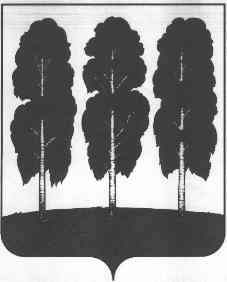 АДМИНИСТРАЦИЯ БЕРЕЗОВСКОГО РАЙОНАХАНТЫ-МАНСИЙСКОГО АВТОНОМНОГО ОКРУГА - ЮГРЫПОСТАНОВЛЕНИЕот  05.09.2018                                                    	   № 779пгт. БерезовоО Руководстве по соблюдению обязательных требований, предъявляемых при осуществлении муниципального контроля в области использования и охраны особо охраняемых природных территорий местного значения на территории Березовского районаВ соответствии с пунктом 2 части 2 статьи 8.2 Федерального закона             от 26 декабря 2008 года № 294-ФЗ «О защите прав юридических лиц и индивидуальных предпринимателей при осуществлении государственного контроля (надзора)  и муниципального контроля»:Утвердить Руководство по соблюдению обязательных требований, предъявляемых при осуществлении муниципального контроля, установленных в области использования и охраны особо охраняемых природных территорий местного значения на территории Березовского района, согласно приложению к настоящему постановлению.Опубликовать настоящее постановление в газете «Жизнь Югры» и разместить на официальном веб-сайте органов местного самоуправления Березовского района.Настоящее постановление вступает в силу после его официального опубликования.Контроль за исполнением настоящего постановления возложить на заместителя главы Березовского района, председателя комитета С.Н. Титова.Глава района                                                             			         В.И. Фомин 2Приложениек постановлению администрации Березовского района от 05.09.2018 № 779Руководствопо соблюдению обязательных требований, предъявляемых при осуществлении муниципального контроля в области использования и охраны особо охраняемых природных территорий местного значения на территории Березовского районаЗаконодательствоОбязательные требованияответственностьФедеральный закон от 14.03.1995 № 33-ФЗ «Об особо охраняемых природных территориях»Соблюдение:1) режима особо охраняемой природной территории;2) особого правового режима использования земельных участков, природных ресурсов и иных объектов недвижимости, расположенных в границах особо охраняемых природных территорий;3) режима охранных зон, округов санитарной или горно-санитарной охраны особо охраняемых природных территорий.ст. 262 УК РФп.3 ст. 36 ФЗ от 14.03.1995 № 33-ФЗ «Об особо охраняемых природных территориях»УК РФ4) незаконная охота, если это деяние совершено:г) на особо охраняемой природной территории либо в зоне экологического бедствия или в зоне чрезвычайной экологической ситуации Ст. 258УК РФ5) Незаконная рубка, а равно повреждение до степени прекращения роста лесных насаждений или не отнесенных к лесным насаждениям деревьев, кустарников, лиан, если эти деяния совершены в значительном размереСт. 260УК РФ6) Уничтожение или повреждение лесных насаждений и иных насаждений в результате неосторожного обращения с огнем или иными источниками повышенной опасностиСт. 261Кодекс Российской Федерации об административных правонарушениях7) Нарушение правил охраны и использования природных ресурсов на особо охраняемых природных территорияхСт. 8.39